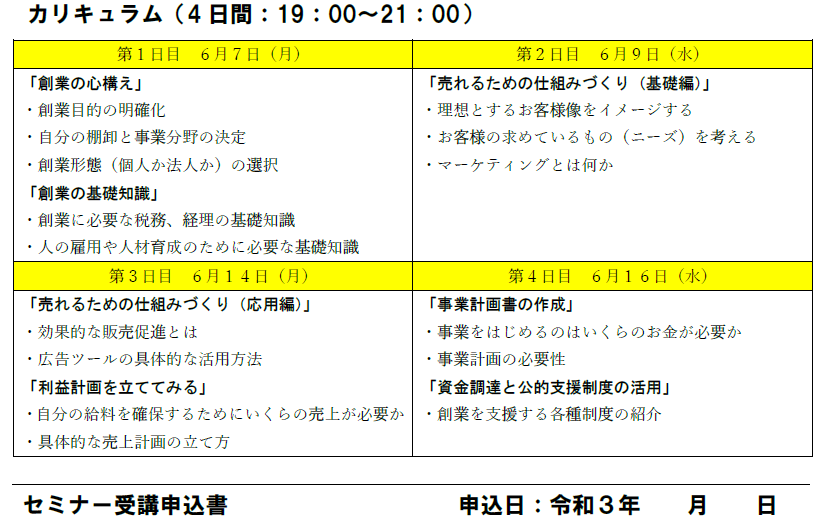 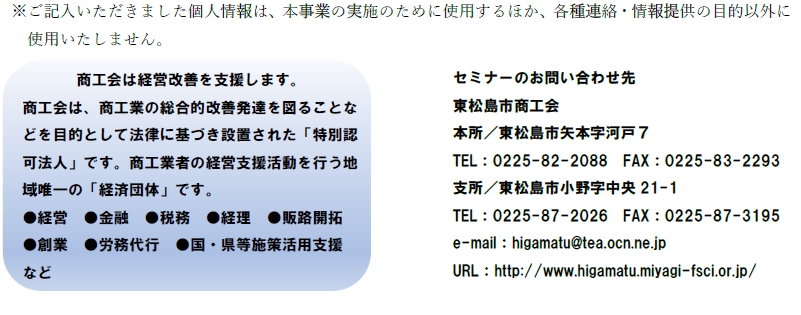 フリガナフリガナお名前・年齢（　　　　歳）（　　　　歳）事業所名※創業済みの方ご住所〒　　　―　　　宮城県〒　　　―　　　宮城県〒　　　―　　　宮城県〒　　　―　　　宮城県TEL/FAX/携帯TEL（　　　　―　　　　―　　　　）FAX（　　　　―　　　　―　　　　）携帯（　　　　―　　　　―　　　　）TEL（　　　　―　　　　―　　　　）FAX（　　　　―　　　　―　　　　）携帯（　　　　―　　　　―　　　　）E-MAIL※創業予定の方希望業種創業予定※創業済みの方業種創業